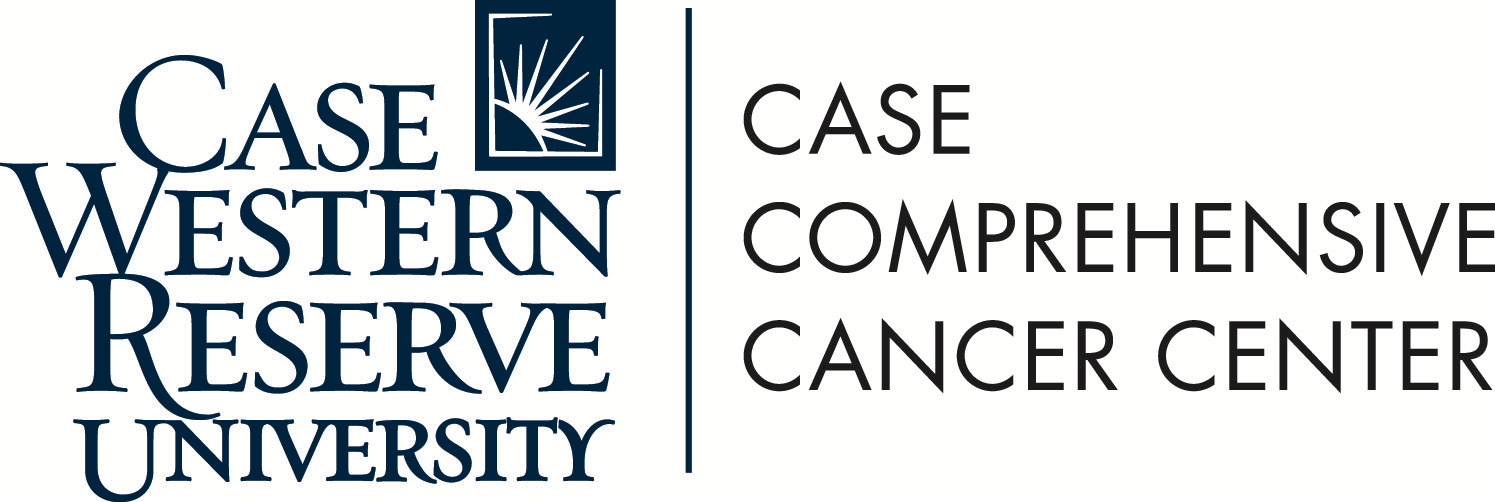 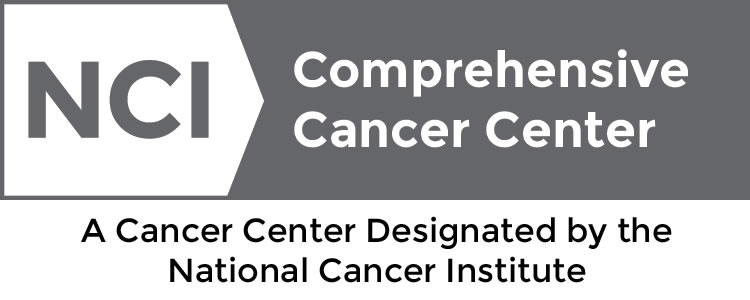 Abstract Submission FormCase Comprehensive Cancer Center Annual RetreatCancer-Related ResearchInstructions: Poster judging will occur at the Tinkham Veale University Center Ballroom on July 21, 2022. You must be present when Judges arrive at your poster to be considered for prizes. Monetary prizes will be awarded following the general poster/networking reception.Abstracts must be 500 words or less and fit on an 8 ½ x 11” paper with 1” margins on all sides. Include the title and authors at the top, acknowledgements at the bottom. You may have one (1) figure or one (1) table, and illustrations must fit on the same page as the abstract text.Name: ______________________________________________________________________Mentor Name:________________________________________________________________Abstract Title:________________________________________________________________Please select one:(  ) CWRU  (  ) UH  (  ) CCF  (  ) MetroHealth  (  ) CSU  (  ) VADepartment:_________________________________________________________________Please select one:Student: (  ) High School  (  ) Undergraduate  (  ) Graduate   (  ) Medical   (  ) Resident   (  ) Fellow   (  )Postdoc Please return: (1) this form, and (2) your abstract, to damian.junk@case.edu by 11:59pm Sunday June 12th. Please contact Damian Junk via email or phone: 368-3803, if you have any questions.The Retreat is open to members of the Case Comprehensive Cancer Center. Students, postdocs, and fellows may only attend if they present a poster. Advance registration is required.Visit https://case.edu/cancer/events/annual-scientific-retreat for more information or to register.